2022 Booth Form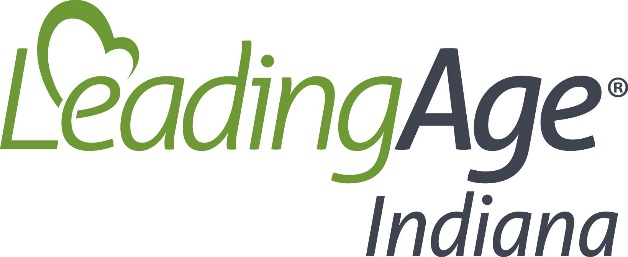 LeadingAge IN and INALA 2022 Spring Conference & Trade Show – May 4-5, 2022Instructions: Please type or print all information. Return completed form with $100 non-refundable deposit to LeadingAge Indiana, P.O. Box 68829, Indianapolis, IN 46268, or email to tbowman@leadingageindiana.org (Subject: 2022 Trade Show Booth Form). Final payment is due by April 13, 2022. There will be no refunds for cancellations after April 13, 2022. If the 2022 Spring Conference is postponed or moved virtual, your deposit or booth payment will be automatically transferred to exhibit space for the rescheduled dates or virtual platform. Name of Company:	Contact Person:	Address:	City: __________________________________________ State:___________ Zip:	Phone: ______________________ E-mail:	Please list any competitors: 	PAYMENT OPTIONS:Members $645/Non-Members $795Includes 10’ x 10’ carpeted booth, (1) six-foot skirted table, (2) folding chairs, (1) wastebasket, sign, (2) lunch tickets. I am a LeadingAge Indiana/INALA/IHPCO Member ($645 booth fee) I am a LeadingAge Indiana Enhanced or Premier Member (booth included with membership fee)  I am a non-member ($795 booth fee) Check    Pay Online by Credit Card [pay a deposit or full booth payment at laincon.org/tradeshow]Billing Address:  Same as Company -- or --  Printed BelowMake checks payable to LeadingAge Indiana & Mail to P.O. Box 68829, Indianapolis, IN  46268BOOTH CHOICE (Visit laincon.org/tradeshow to see the floorplan. Preferences given are for guidance and are not guaranteed) Please reserve booth # _________ 1st Choice          _________ 2nd Choice          _________ 3rd ChoiceTerms and Conditions of Exhibiting: LeadingAge Indiana reserves the right to allocate space in such a manner as to produce a balanced show in order to enhance its appeal to attendees. Booths will be assigned on the basis of availability of space in the order received. All exhibits must be set up during the time allotted. No exhibitors may set up or take down their booths during official show hours. Upon the request of show management, exhibitors may be required to rearrange or limit their displays if equipment, tables, etc., cause congestion in the aisles or interfere with other exhibits or block aisles. Show management reserves the right to restrict the operation of or evict completely any exhibit, which, in its opinion, detracts from the general appearance of the exhibition as a whole. Exhibitors may not assign, sublet or apportion to others the whole or any part of the space allotted to them without the permission of show managers, and may not advertise or display goods or services other than those manufactured or sold by them in the regular course of doing business. By signature of this contract, the exhibitor also expressly holds LeadingAge Indiana harmless from any and all claims for any injury, loss or damage that may occur to the exhibitor while on the show site and agrees to secure liability insurance to cover such injuries, accidents and losses. Deposits will not be refunded. In the event of a postponement or virtual conference, the deposit/payment will be applied to exhibit space for rescheduled dates. No refunds for cancellation after April 13, 2022. Signature:	